Geofizikus munkatársat keresünk!Miskolci telephelyű cég geofizikai mérések és elemzések elkészítéséhez munkatársakat keres rész- vagy teljes munkaidőbe.Cégünk a méréseket országosan végzi.Feladatok: közmű feltérképezés, rétegrend meghatározás, kábelkeresés, talajvizsgálat, régészeti kutatások, mérési jegyzőkönyvek elkészítése.A vizsgálatok elvégzéséhez korszerű eszközök biztosítottak.Kiemelt bérezés!Diploma megléte nem feltétel! Tanulók jelentkezését is várjuk!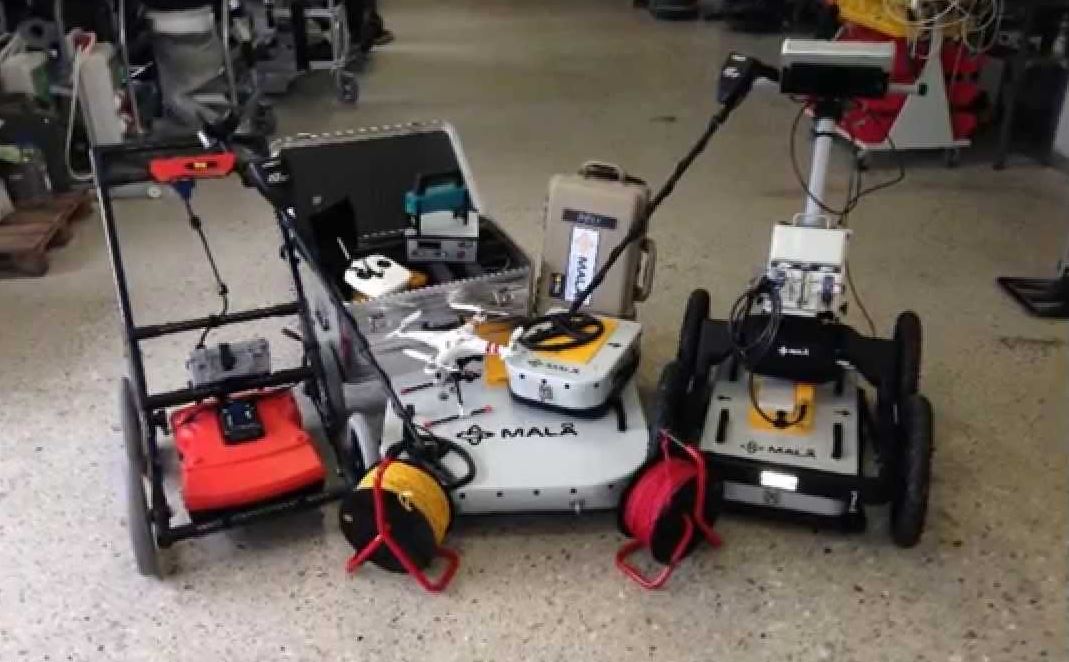 Fényképes önéletrajzokat a g.krisztina@z-milan.hu címre várjuk.